TICKET DE SALIDA DE CIENCIAS NATURALESLee comprensivamente y luego selecciona la alternativa correcta.1. ¿Cuál de las siguientes estructuras permite que los espermatozoides maduren antes de la eyaculación?A. Próstata.B. Epidídimo.C. Vesículas seminales.D. Conductos deferentes.2. ¿Cuál es el órgano reproductor masculino que deposita el semen al interior de la vagina?A. Uretra.B. Epidídimo. C. Pene.D. Próstata. 3. ¿Cuál es la función de la uretra?A. Es la que transporta y expulsa los espermios. También es el conducto que elimina la orina. B. Es la que ayuda a la supervivencia de los espermios. C. Es la que transporta y nutre a los espermios. D. Es donde se almacenan y maduran los espermios. “Eres más valiente de lo que crees, más fuerte de lo que pareces y más inteligente de lo que piensas.”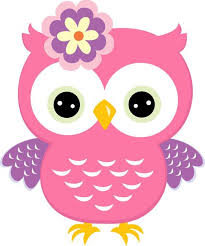 Nombre:Curso: Sexto Fecha: Semana 22 y 23 del 24 de agosto al 04 de septiembre 2020.Objetivo: Identificar y describir las funciones de las principales estructuras aparato reproductor humano masculino. (OA 04)